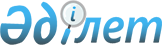 Об утверждении Методики оценки воздействия на окружающую среду в районах падения отделяющихся частей ракет-носителейПриказ Министра экологии и природных ресурсов Республики Казахстан от 15 ноября 2023 года № 321. Зарегистрирован в Министерстве юстиции Республики Казахстан 15 ноября 2023 года № 33645
      В соответствии с подпунктом 6 статьи 87 Экологического кодекса Республики Казахстан, ПРИКАЗЫВАЮ:
      1. Утвердить Методику оценки воздействия на окружающую среду в районах падения отделяющихся частей ракет-носителей согласно приложению к настоящему приказу.
      2. Комитету экологического регулирования и контроля Министерства экологии и природных ресурсов Республики Казахстан в установленном законодательством порядке обеспечить:
      1) государственную регистрацию настоящего приказа в Министерстве юстиции Республики Казахстан;
      2) размещение настоящего приказа на интернет-ресурсе Министерства экологии и природных ресурсов Республики Казахстан после его официального опубликования;
      3) в течение десяти рабочих дней после государственной регистрации настоящего приказа в Министерстве юстиции Республики Казахстан представление в Департамент юридической службы Министерства экологии и природных ресурсов Республики Казахстан сведений об исполнении мероприятий, предусмотренных подпунктами 1) и 2) настоящего пункта.
      4. Контроль за исполнением настоящего приказа возложить на курирующего вице-министра экологии и природных ресурсов Республики Казахстан.
      5. Настоящий приказ вводится в действие по истечении десяти календарных дней после дня его первого официального опубликования.
      "СОГЛАСОВАН"Министерство цифрового развития, инновацийи аэрокосмической промышленностиРеспублики Казахстан Методика оценки воздействия на окружающую среду в районах падения отделяющихся частей ракет-носителей Глава 1. Общие положения
      1. Методика проведения оценки воздействия на окружающую среду в районах падения отделяющихся частей ракет-носителей (далее - Методика) разработана в соответствии с подпунктом 6) статьи 87 Экологического кодекса Республики Казахстан (далее - Кодекс) и определяет порядок и механизм проведения оценки воздействия на окружающую среду в районах падения отделяющихся частей ракет-носителей.
      2. В настоящей Методике используются следующие понятия и определения:
      1) космодром "Байконур" - территория, являющаяся составной частью космической инфраструктуры и включает технические, стартовые, посадочные комплексы, земельные участки, предназначенные для подготовки и осуществления запусков космических объектов;
      2) комплекс "Байконур" - испытательные, технологические, научные, производственно-технические, социальные и обеспечивающие объекты космодрома "Байконур" и город Байконур с движимым и недвижимым имуществом;
      3) уполномоченный орган в области космической деятельности (далее – уполномоченный орган) – центральный исполнительный орган, осуществляющий руководство в области космической деятельности, а также в пределах, предусмотренных законодательством Республики Казахстан – межотраслевую координацию.
      4) район обследования – территория, определенная заказчиком для проведения работ оценки воздействия на окружающую среду, с указанием географических координат поворотных точек обследуемого земельного участка, в рамках которой оцениваются последствия воздействия ракетно-космической деятельности в районе падения отделяющихся частей ракет-носителей, сопредельной территории, воздействие пуска ракет-носителя на территорию космодрома "Байконур" и подтрассовых территорий. 
      5) заказчик проектной документации оценки воздействия на окружающую среду (далее – заказчик) - лицо, отвечающее за подготовку документации по намечаемой деятельности и представляющее документацию по намечаемой деятельности на экологическую экспертизу;
      6) ракета-носитель – техническое устройство, предназначенное для вывода космических аппаратов в космическое пространство;
      7) отделяющиеся части ракет-носителя - конструктивные элементы ракеты, отделяющиеся от нее в процессе штатного функционирования на активном участке траектории полета;
      8) район падения отделяющихся частей ракет-носителей – земельный участок, на который падают (приземляются) отработавшие и отделившиеся в полете элементы и (или) фрагменты ракет-носителей;
      9) оценка воздействия на окружающую среду в районах падения отделяющихся частей ракет-носителей (далее - оценка воздействия на окружающую среду) - процесс выявления, изучения, описания и оценки на основе соответствующих исследований возможных существенных воздействий ракетно-космической деятельности в позиционном районе космодрома "Байконур", подтрассовых территорий, в районе падения отделяющихся частей ракет-носителей, сопредельной территории на окружающую среду и здоровье человека, разработки мер по предотвращению неблагоприятных последствий (уничтожения, деградации, повреждения и истощения естественных экологических систем и природных ресурсов), оздоровлению окружающей среды с учетом требований экологического законодательства Республики Казахстан;
      10) аварийная зона трассы - фигура на поверхности земли, вытянутая вдоль аварийной трассы и ограниченная левой и правой границами максимального (с заданной вероятностью) бокового разброса точек падения ракет-носителя. Ширина аварийной зоны определяется нештатными ситуациями, приводящими к максимальному отклонению полҰта ракет-носителя в боковом направлении;
      11) трасса пуска - проекция траектории полета ракеты космического назначения на земную поверхность;
      12) сопредельная территория – территория, прилегающая к району падения на расстоянии не менее 40 километров от границы района падения;
      3. Обозначения и сокращения, используемые в Методике:
      НДМГ - несимметричный демитилгидразин;
      га – гектар;
      км – километр;
      мг/кг - миллиграмм на килограмм;
      мм – миллиметр. Глава 2. Порядок проведения оценки воздействия на окружающую среду в районах падения отделяющихся частей ракет-носителей
      4. Разработка оценки воздействия на окружающую среду осуществляется физическими и (или) юридическими лицами, имеющими лицензию на выполнение работ и оказание услуг в области охраны окружающей среды в соответствии с Законом Республики Казахстан "О разрешениях и уведомлениях".
      5. Проведение оценки воздействия на окружающую среду в районах падения отделяющихся частей ракет-носителей включает:
      1) подготовительные работы оценки воздействия на окружающую среду;
      2) планирования оценки воздействия на окружающую среду;
      3) заключительный этап оценки воздействия на окружающую среду.
      6. Подготовительные работы оценки воздействия на окружающую среду содержат:
      определение целей, задач, объектов и сроков проведения оценки воздействия на окружающую среду, осуществляемых в рамках технического задания на проведение оценки воздействия на окружающую среду;
      подготовка предварительной оценки воздействия на окружающую среду содержащей краткое описание, анализ альтернативных вариантов, данные о местоположении, координаты, общие сведения об окружающей и социально-экономической среде, содержащие ландшафтную характеристику, земельно-региональные особенности территории; данные о состоянии окружающей среды, антропогенного нарушения компонентов, особых условиях (наличие повышенной сейсмичности, опасных природных явлений и процессов); характеристику природной ценности района намечаемой деятельности, историко-культурной значимости, наличие особо охраняемых природных территорий и объектов; материалы о социально-экономических особенностях территории (хозяйственное, градостроительное использование территории);
      анализ альтернативных вариантов предусматривает проектирование нескольких трасс пуска ракет-носителя и районов падения отделяющихся частей ракет-носителей для обеспечения безопасности населения.
      7. Предварительная оценка воздействия на окружающую среду с альтернативными вариантами направляется в заинтересованные государственные органы либо проводятся консультации с ними.
      8. Государственные органы в течение тридцати рабочих дней с даты поступления предварительной оценки воздействия на окружающую среду с альтернативными вариантами представляют ответ о результатах их рассмотрения.
      9. По результатам рассмотрения государственными органами, заказчиком исключаются варианты с риском причинения вреда жизни и здоровью населения, возникновения чрезвычайной ситуации, уничтожения или потери биоразнообразия в части объектов растительного и (или) животного мира или их сообществ, являющихся редкими или уникальными. 
      10. Планирование оценки воздействия на окружающую среду включает:
      предварительный сбор, обобщение и организацию получения исходных данных по статистической и природоохранной документации космодрома "Байконур", района падения отделяющихся частей ракет-носителей и сопредельных территорий. На ранее использованном участке в качестве района падения, учитываются данные экологического паспорта районов падения отделяющихся частей ракет-носителей и мониторинга;
      анализ исходных данных, определение основных объектов для разработки оценки воздействия на окружающую среду, методик, программы и критериев проведения оценки;
      уточнение исходных данных непосредственно в районе падения отделяющихся частей ракет-носителей, окончательное формирование базы данных для проведения оценки воздействия на окружающую среду:
      1) определяется структура системы производственного экологического контроля и управления на территории космодрома "Байконур", района падения отделяющихся частей ракет-носителей и сопредельных территорий;
      2) устанавливаются аспекты и направления экологической деятельности на территории космодрома "Байконур", района падения отделяющихся частей ракет-носителей и сопредельных территорий;
      3) проверяются наличие и характеристики экологической документации;
      4) определяются существующие системы экологических приоритетов деятельности космодрома "Байконур";
      5) анализируется ретроспектива экологической деятельности космодрома "Байконур" в данном районе падения отделяющихся частей ракет-носителей;
      6) разрабатываются программы и маршруты обзорных туров по территории района падения отделяющихся частей ракет-носителей.
      11. Заключительный этап оценки воздействия на окружающую среду включает:
      анализ и оценку полученных данных;
      привлечение к работе специалистов и экспертов;
      разработку рекомендаций по результатам проведенной оценки воздействия на окружающую среду;
      анализ возможности реализации предлагаемых рекомендаций совместно с заказчиком;
      подготовка и представление заказчику отчета по результатам проведенной оценки воздействия на окружающую среду;
      участие в составлении плана действий по итогам реализации оценки воздействия на окружающую среду.
      12. Результатом оценки воздействия на окружающую среду является проект оценки воздействия на окружающую среду с выводом о допустимости воздействия намечаемой ракетно-космической деятельности на окружающую среду. 
      13. В состав оценки воздействия на окружающую среду входят проект оценки воздействия на окружающую среду, акты экспедиционных работ, протоколы исследований, протоколы испытаний проб, перечень растений в районе обследования, перечень животного мира в районе обследования, акт рекогносцировки района обследования, заключение о безопасности в районе падения отделяющихся частей ракет-носителей, картографические материалы, таблицы, составленные в соответствии с приложениями 1 и 2 к настоящей Методике (далее – материалы).
      14. Материалы в течение 10 рабочих дней утверждаются заказчиком и направляются на согласование в уполномоченный орган.
      15. Уполномоченный орган в течение тридцати рабочих дней с даты поступления материалов принимает одно из следующих решений и направляет данное решение в произвольной форме письмом:
      1) о согласовании материалов;
      2) о возврате на доработку материалов.
      16. В случае возврата материалов уполномоченным органом, заказчик после доработки повторно направляет доработанные материалы в уполномоченный орган на согласование в соответствии с пунктом 14 настоящей Методики. Глава 3. Механизм проведения оценки воздействия на окружающую среду в районах падения отделяющихся частей ракет-носителей
      17. В рамках оценки воздействия на окружающую среду устанавливается: 
      возможность негативного воздействия ракетно-космической деятельности на окружающую среду и здоровье населения;
      степень обеспечения защищенности населения и изучаемой территории (включая расположенные на ней природные и производственно-хозяйственные объекты, объекты социальной инфраструктуры) от угроз со стороны ракетно-космической деятельности;
      степень защищенности окружающей среды и населения изучаемой территории от чрезвычайных ситуаций, возникающих при осуществлении ракетно-космической деятельности;
      собственная стратегия космодрома "Байконур" по охране окружающей среды и здоровья населения, проживающего в районе воздействия района падения отделяющихся частей ракет-носителей;
      наличие мероприятий по охране окружающей среды и здоровья населения, проживающего в районе воздействия района падения отделяющихся частей ракет-носителей.
      18. В процессе оценки воздействия на окружающую среду:
      1) проводятся:
      покомпонентный анализ состояния окружающей среды;
      инвентаризация источников негативного воздействия на окружающую среду;
      2) устанавливаются:
      все виды воздействия ракетно-космической деятельности на компоненты окружающей среды изучаемой территории;
      экологические, социальные и экономические последствия ракетно-космической деятельности для изучаемой территории;
      уровень воздействия на компоненты окружающей среды и здоровье населения в районе космодрома "Байконур", подтрассовых территорий, района падения отделяющихся частей ракет-носителей и сопредельной территории;
      3) разрабатываются:
      предложения к системе мероприятий по техническим, технологическим и природоохранным направлениям деятельности, обеспечивающими оздоровление окружающей среды, улучшение экологических условий проживания населения в районе падения отделяющихся частей ракет-носителей и сопредельных территорий;
      рекомендации по перспективному режиму работ по осуществлению ракетно-космической деятельности на объектах космодрома "Байконур" и совершенствованию систем производственного и государственного мониторинга.
      19. В процессе сбора исходных данных для осуществления оценки воздействия на окружающую среду в районе падения отделяющихся частей ракет-носителей и сопредельной территории учитываются следующие условия:
      в штатных (нормальных) ситуациях запуска ракет-носителей с космодрома "Байконур" отсутствуют радиоактивные элементы в отделяющихся частях ракет-носителя в связи с чем сбор сведений об источниках радиоизлучения не требуется;
      в нештатных (аварийных) ситуациях при пуске ракет космического назначения с космодрома "Байконур" обязательно получение полных сведений о частях ракет космического назначения, содержащих радиоактивные элементы.
      20. В оценке воздействия на окружающую среду представляются материалы, обосновывающие экологическую безопасность ракетно-космической деятельности, включающие:
      анализ соответствия планируемой деятельности экологическим требованиям, установленным Кодексом; 
      аналоговые (опубликованные ранее) характеристики ракетной техники и ракетного топлива, в случае недостаточности или отсутствия соответствующих материалов заказчика;
      информацию по технологическому регламенту детоксикации почв, загрязненных планируемым к использованию ракетным топливом;
      материалы производственного экологического мониторинга в позиционном районе космодрома по объектам-аналогам проектируемых стартовых комплексов, заправочных станций;
      оценку воздействия аварийных ситуаций на объекты окружающей среды при различных сценариях нештатного пуска ракет космического назначения и комплекс мероприятий по ликвидации аварийных последствий;
      расчеты по определению нормативов эмиссий загрязняющих веществ и рассеиванию загрязняющих веществ в приземном слое атмосферы, определению залповых выбросов загрязняющих веществ при сгорании ракетного топлива ракет-носителя;
      расчеты залповых выбросов и рассеивания продуктов сгорания компонентов ракетного топлива, выполненные на основе свободного выбора программных средств и методик;
      расчеты залповых выбросов загрязняющих веществ при проливе компонентов ракетного топлива, при горении остатков топлива и неметаллических материалов конструкции отделяющихся частей ракет-носителей, выполненные на основе данных о гарантийных остатках компонентов ракетного топлива (аналогично выполняются расчеты для возможной аварийной ситуации);
      расчеты атмосферного загрязнения компонентами ракетного топлива и рассеивания загрязняющих веществ проводятся для одного пуска ракет-носителя и для отдельного места падения (приземления) фрагмента отделяющихся частей ракет-носителей, выбросы компонентов ракетного топлива на нескольких местах падения отделяющихся частей ракет-носителей не подлежат суммации;
      в рекомендациях по предупреждению аварийных ситуаций и ликвидации последствий указываются сроки проведения работ, алгоритмы действий по очистке и утилизации фрагментов отделяющихся частей ракет-носителей и токсичных отходов на местах падения (период принимаемых действий указывается в количественном временном выражении);
      при оценке воздействия пусков ракет-носителей на животный и растительный мир в районе падения отделяющихся частей ракет-носителей указываются редкие и находящиеся под угрозой исчезновения виды растений и животных, обитающих на данной территории, предусматриваются мероприятия по минимизации воздействия пусков ракет-носителей на флору и фауну.
      21. При разработке оценки воздействия на окружающую среду предусматриваются:
      осуществление мониторинга состояния компонентов окружающей среды - почв, воды, атмосферного воздуха, растительного и животного мира района падения отделяющихся частей ракет-носителей; 
      мероприятия, обеспечивающие экологическую безопасность территории района падения отделяющихся частей ракет-носителей (в том числе при падении фрагментов отделяющихся частей ракет-носителей вне границ района падения и сопредельной территории), с учетом вида ракетного топлива по классу опасности, и особенности воздействия топлива на компоненты окружающей среды.
      22. По итогам оценки воздействия на окружающую среду разрабатываются предложения и рекомендации по совершенствованию режима работы космодрома "Байконур": сокращение количества пусков ракет-носителей, перенос пусков на период, когда они наносят наименьший экологический вред, по внедрению новых, более совершенных методов нейтрализации компонентов ракетного топлива и продуктов распада на местах падения отделяющихся частей ракет-носителей. Предложения и рекомендации разрабатываются в соответствии с международными договорами, участницей которых является Республика Казахстан.
      23. Оценка воздействия на окружающую среду содержит:
      1) общие положения:
      общая информации по космодрому "Байконур";
      состав и эколого-технические характеристики ракет-носителя и особенности воздействия на окружающую среду;
      основные физико-химические и токсикологические характеристики ракетного топлива и продуктов сгорания;
      общее описание трассы полета ракет-носителя, подтрассовых территорий, местоположения района падения и сопредельной территории;
      описание подтрассовых участков на территории Республики Казахстан, природно-климатических и геологических условий и особенностей;
      описание района падения отделяющихся частей ракет космического назначения и сопредельной территории;
      2) объекты и методы исследования;
      3) общая характеристика района обследования:
      природно-климатические условия;
      климат;
      гидрологические и гидрогеологические условия;
      геоморфологические особенности;
      геологическое строение и инженерно-геологические условия;
      почвенные условия и почвообразующие породы; 
      растительный покров;
      животный мир;
      социально-экономические условия;
      демографические условия, санитарно-эпидемиологическая обстановка и состояние здоровья населения;
      4) оценка воздействия на компоненты окружающей среды района обследования:
      общая характеристика района обследования;
      воздействие на атмосферный воздух;
      воздействие на поверхностные и подземные воды;
      воздействие на ландшафты, земли и почвенный покров;
      воздействие на растительный мир;
      воздействие на животный мир;
      воздействие при чрезвычайных ситуациях;
      оценка экологического воздействия на состояние окружающей среды и здоровья населения;
      5) меры и методы по предотвращению и сокращению вредного воздействия намечаемой деятельности на окружающую среду и проведение экологического мониторинга;
      6) вывод. Параграф 1. Общая характеристика района обследования
      24. Общая характеристика района обследования включает общую информацию с природной и социальной характеристикой района космодрома "Байконур", подтрассовых территорий, района падения отделяющихся частей ракет-носителей, сопредельной территории, фоновое состояние компонентов природной среды, социально-экономической инфраструктуры рассматриваемой территории.
      25. Характеристика места расположения района падения отделяющихся частей ракет-носителей, сопредельных территорий и подтрассовых территорий, природно-климатических, социально-экономических и демографических условий приводится для каждого конкретно рассматриваемого района падения отделяющихся частей ракет-носителей в отдельности с учетом результатов рекогносцировочных работ.
      26. В процессе оценки воздействия на окружающую среду рассматриваются вопросы обеспечения экологической безопасности административно-территориальной единицы, расположенной в пределах района падения отделяющихся частей ракет-носителей и прилегающих к ним территорий, факторы воздействия пуска ракет-носителей и подготовке к пуску ракет-носителей, распространение продуктов сгорания и полете ракет-носителей, образование кислотных осадков, выпадение продуктов сгорания на поверхность почвы, на озоновый слой атмосферы и ионосферу, акустическое, тепловое и механическое воздействие.
      27. Характеристика и площадь района космодрома "Байконур", места расположения подтрассовых территорий, района падения отделяющихся частей ракет-носителей, сопредельных территорий.
      28. Представляется общая характеристика ракет-носителя, использованного ракетного топлива, оценка радиационного состояния окружающей среды, информация о результатах экологического мониторинга (на компоненты ранее использованного ракетного топлива), производственного экологического контроля, проведения экологической паспортизации отведенных районов падения отделяющихся частей ракет-носителей, о проведенных и проводимых природоохранных мероприятиях на ранее использованной территории в качестве района падения.
      29. Общая характеристика района обследования содержит следующие сведения:
      1) территориальную принадлежность (административно-территориальная единица);
      2) занимаемая площадь земельного участка (га) с описанием границ, координат, категории и площади земельных участков собственников и землепользователей, с указанием аварийной зоны трассы;
      3) категории земель по целевому назначению, площадь (га) с описанием границ;
      4) транспортные связи и инженерно-технические коммуникации, расстояние до ближайших населенных пунктов (км);
      5) координаты центральной точки эллипса (или огибающих эллипсов) рассматриваемой зоны района падения отделяющихся частей ракет-носителей и сопредельной территории, размеры осей эллипсов (км);
      6) приуроченность территорий к речным или водохозяйственным бассейнам;
      7) функциональное использование и наличие объектов особо охраняемых природных территорий, исторических и археологических мест, государственного лесного фонда, охотничьих хозяйств;
      8) территории, в пределах которых планируется проведение государственного геологического изучения недр, разведки и добычи полезных ископаемых;
      9) границы и характеристика ранее использованного района падения в пределах изучаемого участка.
      30. Природно-климатическая характеристика содержит детальную информацию о природных особенностях рассматриваемой территории и состоянии компонентов (составных частей) окружающей среды:
      1) климат представляется следующими показателями:
      признаки выраженности континентальности;
      продолжительность теплого и холодного периодов года (со среднесуточной температурой выше и ниже 0 градусов);
      сумм положительных температур;
      самого холодного и теплого месяцами года;
      количество солнечных (ясных) и облачных (пасмурных) дней в году (по сезонам года);
      продолжительность периода с устойчивым снежным покровом и глубиной промерзания почвогрунтов;
      сумма осадков и распределением по сезонам (месяцам) года, величиной испарения, мм;
      данные ветрового режима и неблагоприятных явлений погоды (засухи, суховеи, пыльные бури, штили, метели, гололед);
      изменения в состоянии и процессах климата, установленных исследованиями или наблюдениями в зоне воздействия объекта за период эксплуатации;
      2) гидрологические и гидрогеологические условия характеризуются следующими данными:
      наличие речной сети и поверхностных водоемов (озер, прудов и водохранилищ) с указанием принадлежности к водохозяйственному бассейну;
      наименование рек и водоемов, протяженности рек, режим питания, стока и хозяйственного использования;
      режим питания водоемов и расходования воды;
      показатель гидрохимического состава и бактериального загрязнения по нормативам поверхностных водных источников для воды питьевого и рыбохозяйственного уровня;
      рыбохозяйственная и водохозяйственная значимость поверхностных водных источников;
      гидрогеологические условия (глубина и характер залегания подземных и грунтовых вод);
      виды грунтовых вод;
      запасы подземных вод и гидрохимической характеристики;
      условия движения подземных и грунтовых вод по уклонам горизонтов;
      3) геоморфологические особенности (типы или формы рельефа) включают сведения о:
      преобладающие типы (форма) рельефа, общем понижении и уменьшении расчлененности;
      абсолютная высота имеющихся возвышенностей и горных массивов;
      наличие придолинных склонов, ложбинообразных понижении, речных долин и водосборных понижений;
      характер строения водораздельных поверхностей и склонов имеющихся приподнятых цокольных равнин, мелкосопочника;
      4) геологическое строение и инженерно-геологические условия включают:
      литологический состав пород, принимающих участие в геологическом строении, и основные характеристики;
      наличие, использование минеральных и сырьевых ресурсов (виды, объемы и качество);
      распространение водоносных горизонтов и комплексов;
      сейсмичность района и просадочность грунтов;
      засоленность почво-грунтов;
      проявление опасных геологических и инженерно-геологических процессов техногенного и естественного происхождения (изменение форм рельефа, уровня подземных и грунтовых вод, подтопление и заболачивание территории, изменения свойств почво-грунтов, качества подземных и грунтовых вод, суффозионые и карстовые проявления, ирригационная и ветровая эрозия);
      5) почвенные условия и почвообразующие породы представляются следующим содержанием:
      отнесение почвенного покрова к конкретной классификационной почвенной зоне, полная характеристика (территориальное распределение, водно-физические, химические и биологические особенности, плодородие и механический состав основных типов почв, состояние почвообразующих пород или грунтов);
      формирование в зависимости от характера рельефа литологического состава пород и уровня грунтовых вод различных родов зональных почв (обычных солонцеватых, солонцевато-солончаковых, солончаковых, неполноразвитых и малоразвитых), нитрозональных почв (солонцов, лугово-бурых, лугово-болотных);
      характер и источники воздействия на почвенный покров;
      механические изменения почв и почвогрунтов, вызванные созданием новых форм рельефа, активизацией природных эрозионных процессов;
      химическое загрязнение почв ракетным топливом и обломками отделяющихся частей ракет-носителей, изменения геохимических процессов в зоне воздействия объекта, включая имевшие место аварийные ситуации (при наличии ранее проведенных геохимических и почвенных исследований и исследований, проведенных при оценке воздействия на окружающую среду, с указанием ингредиентного состава, концентрации, динамики накопления и выноса токсичных веществ);
      возможность почвенного покрова к самоочищению и самовосстановлению;
      6) растительный покров на территории конкретно рассматриваемого района падения отделяющихся частей ракет-носителей, сопредельных территорий и подтрассовых территорий характеризуется:
      отнесение территории к конкретной зоне, подзоне, в соответствии карто-схемы ботанико-географического районирования Республики Казахстан, с выделением типов растительности (степной, пустынной, лесной, кустарниковой, луговой и болотной);
      освещение наличия в рассматриваемой зоне зеленых и парковых зон, лесных массивов, специально охраняемых природных территорий и видов растений, занесенных в Красную Книгу Республики Казахстан;
      перечень и описание растений, занимающих преобладающие площади на водораздельных, межсопочных равнинах, шлейфах и склонах сопок, на равнинах вокруг сопок, на равнинах с разными типами почв;
      видовой состав растительности, характерным для преобладающих литологических комплексов, наличием древесной растительности (леса, рощи, боры и колки);
      состояние растительного покрова, функционального значение (биологическая продуктивность и качество по составу и пространственному распределению, естественная динамика, пожароопасность и пораженность редких, эндемичных и занесенных в Красную Книгу Республики Казахстан;
      7) животный мир на территории конкретно рассматриваемого района падения отделяющихся частей ракет-носителей, сопредельных территорий и подтрассовых территорий представляется следующей информацией:
      описание видов животных, распространенных и постоянно обитающих на площади анализируемой зоны, с указанием численности и состояния отдельных особей;
      наличие особо охраняемых природных территорий или зон с редкими (ценными) и занесенными в Красную Книгу Республики Казахстан животными и промысловых видов;
      освещение основных мест скопления, путей и времени миграции отдельных видов животных;
      изменения видового состояния животного мира в результате болезней и падежа, установленных исследованиями в зоне воздействия объекта за период эксплуатации.
      31. Социально-экономические условия представляются следующим содержанием:
      1) современные социально-экономические условия жизни местного населения и основная занятость (метеорологические и климатические особенности для жизнедеятельности населения, комфортность проживания - обеспеченность жильем, транспортная доступность, наличие источников водо-, тепло- и энергоснабжения; промышленное и сельскохозяйственное производство, объекты инфраструктуры; основная трудовая деятельность людей; общая санитарно-эпидемиологическая обстановка);
      состояние дорожной сети в районе обследования и условия проходимости местности (характеристика дорожной сети в районе падения и на сопредельных территориях;
      оценка достаточности дорожной сети для проведения мероприятий по обеспечению экологической безопасности при падении отделяющихся частей ракет-носителей;
      характеристика влияния транспортных средств региона на экологическую обстановку района падения;
      условие проходимости наземных транспортных средств в районе падения и на сопредельных территориях (характеристика грунтов, наличие естественных преград для наземного транспорта, рекомендуемые виды транспорта для работы в районе падения в условиях бездорожья для проведения мероприятий по обеспечению экологической безопасности при падении отделяющихся частей ракет-носителей;
      2) виды и объекты ведущих отраслей экономики;
      3) площади категорий земель по целевому использованию: земли сельскохозяйственного назначения, особо охраняемых природных территории, населенных пунктов, земли промышленности, транспорта, связи, для нужд космической деятельности, обороны, национальной безопасности и иного несельскохозяйственного назначения, земли лесного и водного фондов, земли запаса, качественная оценка (балл бонитета, продуктивность) и закрепленность за конкретными производственными структурами и предприятиями;
      4) влияние на дальнейшее пользование местным населением территории района падения отделяющихся частей ракет-носителей и сопредельной территории;
      5) выявленные изменения в существовавших социально-экономических условиях рассматриваемой зоны и установленные причины изменений.
      32. Демографические условия на территории района падения отделяющихся частей ракет-носителей и сопредельной территории, санитарно-эпидемиологическая обстановка и состояние здоровья населения характеризуют:
      численность населения рассматриваемого региона и зоны деятельности объекта, половозрастной состав и структура этнической принадлежности;
      миграционные процессы, активность и влияние на возрастной состав населения;
      текущее и ретроспективное состояние здоровья населения:
      1) медико-демографическая ситуация (общая и младенческая смертность, средняя продолжительность жизни населения, проживающего в зоне района падения отделяющихся частей ракет-носителей и сопредельной территории, рождаемость и естественный прирост);
      2) особенности физического развития населения в зоне района падения отделяющихся частей ракет-носителей и сопредельной территории;
      3) особенности заболеваемости взрослого и детского населения в целом по региону и зоне района падения отделяющихся частей ракет-носителей и сопредельной территории;
      4) особенности заболеваемости с временной утратой трудоспособности населения, проживающего в зоне района падения отделяющихся частей ракет-носителей и сопредельной территории;
      5) общая оценка особенностей состояния здоровья населения региона в целом и зоны района падения отделяющихся частей ракет-носителей и сопредельной территории, с выделением наиболее опасных тенденций, выдвигающих особые требования к деятельности в зоне района падения отделяющихся частей ракет-носителей и сопредельной территории;
      6) сравнительное состояние показателей здоровья населения в целом по региону, в зоне района падения отделяющихся частей ракет-носителей и сопредельной территории за период (до и после) запуска объекта в эксплуатацию. Параграф 2. Воздействие на атмосферный воздух
      33. При проведении оценки воздействия на окружающую среду по оценке уровня техногенного воздействия на атмосферный воздух осуществляется:
      оценка динамики уровня загрязнения атмосферного воздуха с учетом данных ранее проводимых оценок воздействия на окружающую среду;
      оценка текущего уровня загрязнения атмосферного воздуха;
      оценка последствий техногенного воздействия на атмосферный воздух (нижние слои атмосферы, на озоновый слой);
      оценка последствий техногенного воздействия залповых выбросов и аварийных ситуаций на атмосферный воздух при запуске ракет-носителей.
      34. Оценка ретроспективного уровня загрязнения атмосферного воздуха осуществляется с целью определения соответствия фактического объема техногенного воздействия на атмосферный воздух за весь период существования района падения отделяющихся частей ракет-носителей установленным экологическим нормативам.
      Оценка осуществляется путем сравнения общего объема фактических выбросов компонентов ракетного топлива и продуктов сгорания за весь период, предшествующий проведению оценки воздействия на окружающую среду.
      35. Оценка текущего уровня загрязнения атмосферного воздуха в районе падения отделяющихся частей ракет-носителей является основанием для выдачи рекомендации по изменению сложившегося режима деятельности космодрома "Байконур" с целью исключения превышения норматива загрязнения атмосферы в районе падения отделяющихся частей ракет-носителей. Рекомендации разрабатываются в соответствии с международными договорами, участницей которых является Республика Казахстан.
      Оценка осуществляется путем сравнения фактического объема выбросов загрязняющих веществ в результате космической деятельности за год, предшествующий проведению оценки воздействия на окружающую среду со значением экологического норматива.
      36. Оценка последствий техногенного воздействия на атмосферный воздух района падения отделяющихся частей ракет-носителей осуществляется с целью установления характеристик регионального техногенного фона компонентов ракетного топлива, не связанного с конкретными местами падения отделяющихся частей ракет-носителей и создающегося за счет рассеивания с поверхности почвы.
      Характеристика современного состояния воздушной среды (перечень загрязняющих веществ, выбрасываемых в атмосферный воздух с указанием фактических концентраций в атмосферном воздухе сравнивается с экологическими нормативами качества или целевыми показателями качества атмосферного воздуха, а до утверждения – с гигиеническими нормативами, по имеющимся материалам натурных замеров).
      37. Оценка эффективности осуществленных и намечаемых мероприятий по охране атмосферного воздуха в районе падения отделяющихся частей ракет-носителей выполняется путем анализа целесообразности мероприятий, состава и сроков выполнения, порядка и сроков финансирования. Оценивается состояние контроля за выполнением со стороны руководства космодрома и органов, осуществляющих государственный экологический контроль. Параграф 3. Воздействие на поверхностные и подземные воды
      38. Почвы легкого механического состава (пески, супеси и легкие суглинки) способствуют наиболее активному загрязнению почвогрунтов и грунтовых и подземных вод, при наличии интенсивных дождевых осадков происходит смыв с места падения отделяющихся частей ракет-носителей разлившегося ракетного топлива и продуктов распада, загрязняя имеющиеся поверхностные временные и постоянные водотоки, в связи с чем проводится оценка соответствия фактического объема поступивших компонентов ракетного топлива и продуктов распада в поверхностные и подземные воды в следующей последовательности:
      устанавливается объем поступивших компонентов ракетного топлива и продуктов распада в поверхностные и подземные воды района падения отделяющихся частей ракет-носителей и сопредельной территории;
      устанавливается общий объем поступивших компонентов ракетного топлива и продуктов распада в поверхностные и подземные воды из места района падения отделяющихся частей ракет-носителей и сопредельной территории.
      39. Оценка последствий техногенного воздействия ракетно-космической деятельности космодрома "Байконур" на поверхностные и подземные воды района падения отделяющихся частей ракет-носителей осуществляется путем сравнительного анализа фактического качественного состояния вод с установленными показателями нормативных значений за предшествующий период и в предшествующему году проведения оценки воздействия на окружающую среду и содержит:
      изменения состава (уровень загрязнения) естественных водных ресурсов (водоемов и водотоков, горизонтов грунтовых и подземных вод);
      возможности достижения ранее установленных нормативов качества поверхностных, грунтовых и подземных вод;
      осложнение условий проживания местного населения, снижение биопродуктивности территории и рыбных запасов имеющихся водоемов и водотоков.
      40. В заключение проводится аналитическая оценка:
      эффективности и достаточности осуществления разработанной системы мер по охране поверхностных и подземных вод района падения отделяющихся частей ракет-носителей и сопредельной территории от загрязнения. Устанавливается целесообразность разработки и выполнения дополнительного комплекса мероприятий. Оценивается деятельность действующих систем производственного и государственного мониторинга, разрабатываются предложения по развитию систем;
      воздействия планируемого объекта на водную среду в процессе строительства и эксплуатации, включая возможное тепловое загрязнение водоема и последствия воздействия отбора воды на экосистему; 
      изменений русловых процессов, связанных с прокладкой сооружений, строительства мостов, водозаборов и выявление негативных последствий;
      водоохранных мероприятий, эффективности, стоимости и очередности реализации. Параграф 4. Воздействие на ландшафты, земли и почвенный покров
      41. Техногенное воздействие на поверхностный слой почвы оказывают:
      жидкие отходы - компоненты ракетного топлива на неподготовленной поверхности;
      твердые отходы - металлический лом, образующийся при разрушении отделяющихся частей ракет-носителей, на неподготовленной поверхности.
      42. В связи с тем, что твердые отходы собираются с мест падения сразу же после приземления отделяющихся частей ракет-носителей, техногенное воздействие жидких отходов на поверхностный слой почвы является определяющим и характер миграции загрязняющих веществ из мест падения отделяющихся частей ракет-носителей определяется расположением по элементам рельефа:
      на водораздельных поверхностях и склонах приподнятых цокольных равнин и мелкосопочника компоненты ракетного топлива неустойчивы и быстро разлагаются на вторичные продукты окисления;
      продольные склоны с луговыми солонцами под чернополынной-кокпековой растительностью, расширенные ложбинообразные понижения с лугово-бурыми почвами, плоские речные долины и водосборные понижения характеризуются переходными свойствами в части разложения компонентов ракетного топлива;
      ложбинообразные понижения с временными водотоками и речные долины характеризуются условием, когда компоненты ракетного топлива устойчивы и сохраняются длительное время.
      43. При проведении оценки воздействия на окружающую среду в районе падения отделяющихся частей ракет-носителей по оценке техногенного воздействия на поверхностный слой почвы:
      определяется локализация участков района падения отделяющихся частей ракет-носителей и сопредельной территории, имеющих различную способность к самоочищению и нейтрализации компонентов ракетного топлива, устанавливается площадь;
      определяется площадь загрязнения компонентами ракетного топлива за весь период эксплуатации района падения отделяющихся частей ракет-носителей; текущая нагрузка загрязнения компонентами ракетного топлива за год, предшествующий проведению оценки воздействия на окружающую среду;
      оценивается уровень и качество мероприятий по охране поверхностного слоя почвы района падения отделяющихся частей ракет-носителей, осуществленных космодромом "Байконур" за период, предшествующий проведению оценки воздействия на окружающую среду и намечаемый им на перспективу.
      44. Определение места локализации участков района падения отделяющихся частей ракет-носителей, имеющих различную способность к самоочищению и нейтрализации компонентов ракетного топлива производится с использованием картографического материала, характеризующего рельеф района падения отделяющихся частей ракет-носителей с уточнением полученных данных при экспедиционном обследовании. 
      45. Для каждого участка района падения отделяющихся частей ракет-носителей, имеющего различную способность к самоочищению компонентов ракетного топлива и продуктов распада проводится:
      оценка ретроспективного уровня загрязнения поверхностного слоя почвы, осуществляемая с целью установления соответствия фактического объема техногенного воздействия на поверхностный слой почвы за весь период существования района падения отделяющихся частей ракет-носителей. Оценка производится путем сравнения общего объема фактической нагрузки компонентами ракетного топлива и продуктов распада. Результаты оценки ретроспективного уровня загрязнения поверхностного слоя почвы служат основанием установления связи между уровнем нагрузки на поверхностный слой почвы и современным состоянием окружающей среды в районе падения отделяющихся частей ракет-носителей;
      оценка текущего уровня нагрузки на поверхностный слой почвы компонентов ракетного топлива и продуктов распада, осуществляемая с целью установления соответствия современного уровня нагрузки на поверхностный слой почвы установленным экологическим нормативам. Оценка осуществляется сравнением фактического объема компонентов ракетного топлива и продуктов распада, размещенного на поверхностном слое почвы данного участка, в предшествовавшем году проведения оценки воздействия на окружающую среду.
      46. Результаты оценки является основанием для выдачи рекомендаций по изменению режима запуска ракет-носителей. Рекомендации разрабатываются с учетом международных договоров, участницей которых является Республика Казахстан.
      47. По итогам оценки загрязнения поверхностного слоя почвы по каждому рельефному участку, составляющему территорию района падения отделяющихся частей ракет-носителей, устанавливается локализация и определяется площадь земель с различной степенью загрязнения компонентами ракетного топлива и продуктами распада.
      48. В оценке воздействия на окружающую среду указываются мероприятия по рекультивации загрязненных и нарушенных земель в районе падения отделяющихся частей ракет-носителей. Оценка уровня и качества мероприятий по охране поверхностного слоя почвы района падения отделяющихся частей ракет-носителей, осуществленных космодромом "Байконур" за период, предшествующий проведению оценки воздействия на окружающую среду и намечаемых им на перспективу, осуществляется путем анализа осуществленных и намечаемых систем мероприятий и оценивается:
      состав осуществленных мероприятий, эффективность;
      сроки осуществления;
      задействованные источники финансирования;
      состав намечаемых мероприятий, сроки выполнения и источники финансирования. В процессе оценки систем мероприятий анализируется состояние внутриведомственного и государственного контроля за выполнением. Параграф 5. Воздействие на растительный мир
      49. В процессе проведения оценки воздействия на окружающую среду:
      устанавливается пространственная локализация участков и определяется площадь;
      выявляется связь расположения участков с локализацией мест падения отделяющихся частей ракет-носителей;
      проводится оценка выявленных изменений естественного состояния растительности, развития процессов опустынивания, связанных с воздействием компонентов ракетного топлива и продуктов распада;
      проводится оценка содержания в тканях растительных объектов компонентов ракетного топлива и продуктов распада, представляющих опасность для здоровья животных и человека.
      50. При проведении оценки воздействия на окружающую среду на участке, ранее использованной в качестве района падения отделяющихся частей ракет-носителей, в зависимости от содержания НДМГ в растениях выделяются:
      участки техногенного местного загрязнения с содержанием НДМГ в растениях - 0,1-0,5 мг/кг;
      участки, имеющие содержание НДМГ в растениях переходного характера от 0,5 до 10 мг/кг;
      аномально загрязненные участки, связанные с местами пролива компонентов ракетного топлива на поверхность почвы, растения которых содержат НДМГ свыше 10 мг/кг.
      51. Оценка выявленных изменений естественного состояния растительности, развития процессов опустынивания, связанных с воздействием компонентов ракетного топлива и продуктов распада, производится путем:
      визуального осмотра участков, имеющих различную степень загрязнения компонентами ракетного топлива и продуктами распада;
      анализа образцов растительности, собранных с участков, имеющих различную степень загрязнения, на предмет установления:
      разного рода аномалий и уродств, вызванных мутагенным воздействием компонентов ракетного топлива и продуктов распада;
      изменений видового состава растительности под влиянием различной степени загрязнения.
      52. Оценка выявленных изменений проводится путем сравнения ситуации с формированием растительного покрова под воздействием загрязнения с ситуацией, имеющей место на незагрязненных участках.
      53. Оценка содержания в тканях растительных объектов компонентов ракетного топлива и продуктов распада осуществляется путем химического анализа образцов растительных тканей на предмет установления содержания в них загрязнителей, связанных с космической деятельностью, и сравнения полученных результатов с нормой предельно-допустимой концентрации веществ, безопасной для человека и животных.
      54. В части оценки экологического воздействия на состояние растительного мира устанавливается эффективность мероприятий, проводимых космодромом "Байконур" по охране растительного мира района падения отделяющихся частей ракет-носителей. Параграф 6. Воздействие на животный мир
      55. В процессе проведения оценки воздействия на окружающую среду в районе падения отделяющихся частей ракет-носителей по части экологического воздействия на животный мир осуществляется:
      оценка экологического воздействия на состояние животного мира;
      оценка содержания загрязнителей в животноводческой продукции, полученной на территории района падения отделяющихся частей ракет-носителей;
      оценка эффективности мероприятий по охране животного мира района падения отделяющихся частей ракет-носителей, осуществленных космодромом "Байконур" и запланированных на перспективу.
      56. При проведении оценки воздействия на состояние животного мира анализируются:
      токсическое воздействие выбросов компонентов ракетного топлива и продуктов распада в атмосферный воздух района падения отделяющихся частей ракет-носителей на объекты животного мира;
      токсическое воздействие на организм животных потребления воды из водных источников, загрязненных компонентами ракетного топлива и продуктами распада;
      токсическое воздействие на организм животных кормовых растений, подвергнувшихся воздействию загрязнения компонентами ракетного топлива и продуктами распада, при употреблении в пищу;
      токсическое воздействие на организм животных при непосредственном контакте с разливами компонентов ракетного топлива на местах падения отделяющихся частей ракет-носителей;
      физическое воздействие обломков отделяющихся частей ракет-носителей при приземлении в районе падения отделяющихся частей ракет-носителей на объекты животного мира;
      изменения состояния животного мира (болезни, смертность, снижение численности), связанные с воздействием космической деятельности в районе падения отделяющихся частей ракет-носителей;
      представление полевых исследований по оценке биоразнообразия и состояния основных групп диких животных и птиц на территории площадки, маршрутные и локальные зоологические обследования территории; 
      описание (при наличии) признаков аномального развития диких и домашних животных на изучаемой территории, с проведением сравнительного анализа количественных и качественных показателей состояния животных в других регионах Казахстана;
      анализ наблюдения, инвентаризации, оценке условий пребывания индикаторных видов животных.
      57. В процессе оценки по перечню показателей экологического воздействия на животный мир, осуществляется сбор данных, на основе которых проведена оценка уровня воздействия на объекты животного мира и последствий воздействия.
      58. При проведении оценки содержания загрязнителей, связанных с осуществлением космической деятельности, в животноводческой продукции (мясе, молоке), полученной на территории района падения отделяющихся частей ракет-носителей, оценивается уровень экологической безопасности для здоровья человека.
      59. В процессе оценки используются данные химического анализа животноводческой продукции, устанавливающего наличие загрязнителей в продукции животноводства.
      60. В части оценки эффективности мероприятий по охране животного мира в районе падения отделяющихся частей ракет-носителей, осуществленных космодромом "Байконур" и запланированных на перспективу, оценивается качественный уровень системы мероприятий, состав, сроки выполнения отдельных мероприятий, финансирование и состояние контроля за осуществлением. Параграф 7. Воздействие при чрезвычайных ситуациях
      61. При проведении оценки воздействия на окружающую среду в районе падения отделяющихся частей ракет-носителей рассматривается гипотетический сценарий аварии учитывая следующие виды аварийных ситуаций:
      аварийный пуск ракет-носителя при сохранении полной заправки ракетным топливом всех ступеней ракет-носителя; 
      взрыв ракет-носителя в околоземном пространстве;
      приземление отделяющихся частей ракет-носителя вне пределов района падения отделяющихся частей ракет-носителей.
      62. Анализ изменений окружающей и социально-экономической среды содержит возможные изменения в результате чрезвычайных ситуаций, являющихся следствием взрыва ракет-носителя в околоземном пространстве (верхняя тропосфера, стратосфера и ионосфера) в результате:
      залповых выбросов загрязняющих веществ - продуктов сгорания компонентов ракетного топлива в атмосферу;
      сброса ракетного топлива и размещения обломков отделяющихся частей ракет-носителей при взрыве и разрушении ракет-носителя в атмосферном воздухе, на поверхности земли и попадании в водные объекты.
      63. Анализ изменений окружающей и социально-экономической среды содержит возможные изменения в результате чрезвычайных ситуаций, являющихся следствием аварийного приземления ракет-носителя вне пределов района падения отделяющихся частей ракет-носителей в результате:
      загрязнения атмосферного воздуха выбросами компонентов ракетного топлива при испарении в процессе падения отделяющихся частей и после приземления, выбросами продуктов сгорания компонентов ракетного топлива;
      загрязнения почвенного покрова при сбросе компонентов ракетного топлива из отделяющейся части при разрушении после удара о землю;
      загрязнения поверхностных и подземных вод при смыве компонентов ракетного топлива и продуктов распада из мест падения отделяющихся частей ракет-носителей за счет выпадающих осадков;
      загрязнения неподготовленной поверхности чрезвычайно опасными твердыми отходами - металлическим ломом, образующимся в результате разрушения отделяющейся части ракет-носителя.
      64. При проведении оценки воздействия на окружающую среду: 
      оцениваются подвергшиеся техногенному воздействию поверхностный слой почвы, поверхностные и подземные воды, являющиеся возможными источниками воздействия на растительный, животный мир и население;
      определяется ущерб верхним слоям атмосферы, загрязнения почвы, поверхностных и подземных вод.
      65. Оценивается токсическое воздействие компонентами ракетного топлива и продуктами распада на растительный мир:
      при извлечении из почвы в процессе жизнедеятельности на земельных участках, подверженных загрязнению из мест падения отделяющихся частей ракет-носителей;
      при непосредственном контакте объектов растительного мира с компонентами ракетного топлива на местах падения отделяющихся частей ракет-носителей.
      66. Оценивается токсическое воздействие компонентами ракетного топлива и продуктами распада на объекты животного мира:
      при вдыхании атмосферного воздуха, загрязненного парами компонентов ракетного топлива;
      при использовании в пищу растений, подвергнувшихся воздействию компонентов ракетного топлива и продуктов распада;
      при непосредственном контакте с загрязнителями на местах падения отделяющихся частей ракет-носителей;
      при потреблении воды из загрязненных водных источников;
      при физическом воздействии обломков отделяющихся частей ракет-носителей.
      67. При аварийном приземлении отделяющихся частей ракет-носителей на здоровье населения, проживающего в зоне чрезвычайной ситуации оценивается:
      вдыхание атмосферного воздуха, загрязненного компонентами ракетного топлива и продуктами распада;
      употребление в пищу растений, подвергшихся воздействию загрязнителей;
      употребление в пищу мяса и молока животных, подвергнувшихся воздействию компонентов ракетного топлива и продуктов распада;
      физическое воздействие на людей обломков отделяющихся частей ракет-носителей при падении вне пределов района падения отделяющихся частей ракет-носителей;
      потребление воды из водных источников, загрязненных компонентами ракетного топлива и продуктами распада.
      68. При проведении оценки воздействия на окружающую среду в ранее использованном районе падения отделяющихся частей ракет-носителей осуществляется сбор и оценивается доступная информация о воздействии на окружающую среду и здоровье населения каждой аварии ракет-носителя, произошедшей за период существования района падения отделяющихся частей ракет-носителей.
      69. По каждому аварийному случаю осуществляется сбор данных по следующему перечню показателей:
      дата аварии;
      тип ракет-носителя;
      тип ракетного топлива;
      масса взорвавшегося (разлившегося) ракетного топлива;
      характеристика метеоусловий в момент аварии ракет-носителя (температура воздуха, почвы, осадки);
      характеристика места падения - для аварийного приземления отделяющейся части ракет-носителя (координаты, тип почвы, элемент рельефа);
      площадь рассеивания обломков ракет-носителя (при взрыве в околоземном пространстве);
      количество населения, проживающего в зоне чрезвычайной ситуации;
      сумма выплаченной компенсации за ущерб, нанесенный аварией ракет-носителя окружающей среде и здоровью населения.
      70. В процессе оценки воздействия на окружающую среду в районе падения отделяющихся частей ракет-носителей проводится оценка эффективности, осуществленной системы мероприятий, направленных на ликвидацию последствий произошедших аварий. Оценивается состав принятых мер, сроки выполнения, объем затраченного труда и финансовых средств, недопущение тяжелых социально-экономических и экологических последствий (смертности среди населения, случаев сложных заболеваний людей и животных, невосполнимого ущерба окружающей среде).
      71. При проведении оценки воздействия на окружающую среду в районе падения отделяющихся частей ракет-носителей оценивается уровень постановки работы по охране окружающей среды и здоровья населения в условиях чрезвычайной ситуации техногенного характера на перспективу, включающей:
      планирование и проведение мероприятий по повышению устойчивости природно-экономического комплекса района падения отделяющихся частей ракет-носителей;
      создание и обеспечение функционирования системы оповещения населения о возникновении чрезвычайной ситуации;
      формирование резервов финансовых и материальных ресурсов, обеспечение создания, подготовки и поддержания в готовности сил и средств по предупреждению и ликвидации чрезвычайных ситуаций. Параграф 8. Оценка экологического воздействия на состояние окружающей среды и здоровья населения
      72. При проведении оценки воздействия на окружающую среду для оценки экологического воздействия на состояние окружающей среды и здоровья населения проводятся:
      оценка гигиенических особенностей веществ, загрязняющих атмосферный воздух, земельные ресурсы, поверхностные и подземные воды района падения отделяющихся частей ракет-носителей и сопредельной территории;
      оценка экологического воздействия на состояние здоровья населения;
      оценка эффективности осуществленных и планируемых мероприятий по охране здоровья населения от экологических воздействий.
      73. Оценка гигиенических особенностей токсических веществ, загрязняющих атмосферный воздух, поверхностные и подземные воды, поверхностный слой почвы, осуществляется на основе данных научных исследований и статистических данных, собранных в процессе оценки.
      Устанавливается комплексное или индивидуальное воздействие веществ, как факторов, способствующих возникновению заболеваний людей с выделением группы наиболее значимых патологий.
      74. При осуществлении оценки воздействия на состояние здоровья населения, проживающего в районе падения отделяющихся частей ракет-носителей, проводится анализ:
      токсического воздействия выбросов компонентов ракетного топлива и продуктов распада в атмосферный воздух района падения отделяющихся частей ракет-носителей на здоровье проживающих в них людей;
      токсического воздействия на организм людей потребления воды из поверхностных и подземных водоисточников, загрязненных компонентами ракетного топлива и продуктами распада;
      токсического воздействия продуктов животноводства (мяса, молока), полученных от животных, при употреблении продуктов в пищу;
      показателей заболеваемости и смертности населения в связи с возможным негативным воздействием;
      результатов сравнения показателей здоровья населения и территорий, сходных по природно-климатическим и социально-экономическим условиям;
      взаимосвязей между уровнем негативного влияния (объемом выбросов, сбросов и размещением твердых и жидких отходов) с заболеваемостью и смертностью населения.
      75. Оценка эффективности осуществленных и планируемых мероприятий по охране здоровья населения района падения отделяющихся частей ракет-носителей осуществляется путем анализа осуществленных и намечаемых оздоровительных и профилактических работ, состава, сроков выполнения, состояния финансирования, контроля за осуществлением.
      76. При оценке экологического воздействия на состояние окружающей среды и здоровья населения определяется экологический риск, включающий:
      ценность природных комплексов (функциональное значение, особо охраняемые объекты), устойчивость выделенных комплексов (ландшафтов) к воздействию намечаемой деятельности;
      комплексная оценка последствий воздействия на окружающую среду при нормальном (без аварий) режиме эксплуатации объекта;
      вероятность аварийных ситуаций (с учетом технического уровня объекта и наличия опасных природных явлений), определяются источники, виды аварийных ситуаций, повторяемость, зона воздействия;
      прогноз последствий аварийных ситуаций на окружающую среду и население;
      рекомендации по предупреждению аварийных ситуаций и ликвидации последствий.
      77. Безопасность населения обеспечивается выбором приемлемых мест прохождения трассы пуска и мест размещения районов падения на этапе подготовительных работ оценки воздействия на окружающую среду.
      78. Оценка безопасности для каждой трассы пусков ракет-носителей включает:
      1) построение аварийной зоны трассы, ограничивающий зону максимального прогнозируемого бокового разброса точек падения ракет-носителя в случае аварии;
      2) определение сопредельной территории;
      3) предварительный картографический анализ. Глава 4. Меры и методы по предотвращению и сокращению вредного воздействия намечаемой деятельности на окружающую среду и проведение экологического мониторинга
      79. По итогам оценки воздействия на окружающую среду разрабатываются предложения и рекомендации:
      1) по снижению техногенного воздействия запусков ракет-носителей на компоненты окружающей среды (атмосферный воздух, поверхностные и подземные воды, поверхностный слой почвы), включающие:
      рекомендации по совершенствованию технологии запусков ракет-носителей (изменения качества ракетного топлива, уменьшение резервного остатка ракетного топлива, остающегося в отделяющейся части ракет-носителя, снижение массы ракет-носителя);
      рекомендации по совершенствованию режима запусков ракет-носителей (сокращение количества запусков ракет-носителей, перенос запусков на период, когда они наносят наименьший экологический вред);
      рекомендации по внедрению новых, более совершенных методов нейтрализации компонентов ракетного топлива и продуктов распада в местах падения отделяющихся частей ракет-носителей;
      2) сокращению и нейтрализации экологического воздействия загрязненных компонентов окружающей среды (атмосферного воздуха, поверхностных и подземных вод, поверхностного слоя почвы) на растительный, животный мир и здоровье населения, включающие предложения:
      по системе мероприятий, направленных на улучшение постановки работы по медицинскому обследованию населения, проживающего в районе падения отделяющихся частей ракет-носителей, профилактике и лечению заболеваний, являющихся следствием воздействия на здоровье людей;
      по разработке и реализации наиболее безопасного в экологическом отношении режима хозяйственного использования сенокосов и пастбищ, расположенных в районе падения отделяющихся частей ракет-носителей;
      мероприятия, обеспечивающие экологическую безопасность территории района падения отделяющихся частей ракет-носителей;
      3) совершенствованию и повышению эффективности системы мер, разработанных на космодроме "Байконур" с целью ликвидации последствий аварий и чрезвычайных ситуаций, возникающих в районе падения отделяющихся частей ракет-носителей:
      при взрыве ракет-носителя над территорией района падения отделяющихся частей ракет-носителей;
      при падении отделяющейся части ракет-носителя вне границ района падения отделяющихся частей ракет-носителей;
      4) по результатам оценки структуры затрат космодрома "Байконур" на проведение осуществленных и будущих природоохранных мероприятий с учетом результатов оценки состояния компонентов окружающей среды района падения отделяющихся частей ракет-носителей, выявленных наиболее приоритетных направлений расходования средств, выделяемых организациями, запускающих ракет-носители, на охрану окружающей среды в районе падения отделяющихся частей ракет-носителей.
      80. При разработке рекомендаций принимается к сведению расположение изучаемой территории на большой площади, рельеф, сложность находящегося на изучаемой территории природного комплекса, мест скопления, путей и времени миграции отдельных видов животных, категорий земель.
      81. По итогам оценки воздействия на окружающую среду разрабатываются предложения и рекомендации по совершенствованию системы планирования, включающих предложения по:
      изменению состава показателей и уточнению данных разработанного для данного района падения отделяющихся частей ракет-носителей экологического паспорта;
      созданию и повышению эффективности системы комплексных экологических программ по охране окружающей среды района падения отделяющихся частей ракет-носителей, состоящей из:
      1) долговременных комплексных программ с обозначенными стратегическими целями и задачами природоохранной деятельности;
      2) среднесрочных программ - планов действий по охране окружающей среды с указанными целями и задачами промежуточных этапов осуществления долговременной программы;
      3) текущих программ, разрабатываемых на год, с конкретными мероприятиями, исполнителями, сроком исполнения и источниками финансирования.
      82. По результатам оценки воздействия на окружающую среду определяются меры по совершенствованию экологического контроля и улучшению постановки мониторинга окружающей среды:
      целесообразность изменения структуры экологического контроля с целью обеспечения достоверной информацией всех заинтересованных организаций о состоянии составных частей (компонентов) окружающей среды и здоровья проживающего в нем населения;
      расширение (переоснащение) контролирующих служб космодрома, внедрение автоматических систем контроля;
      повышение эффективности действующих и создание новых постов экологического мониторинга, в целях:
      1) осуществления мониторинга состояния компонентов окружающей среды - почв, воды, атмосферного воздуха, биосферы растительного и животного мира;
      2) оперативного обнаружения мест падения отделяющихся частей ракет-носителей после осуществления запусков ракет-носителей, фиксация всех необходимых параметров мест падения отделяющихся частей ракет-носителей (координаты, элементы рельефа, механический состав почвы);
      3) контроля состояния здоровья населения, проживающего на изучаемой территории (данные о заболеваемости и смертности с выделением круга заболеваний, вызванных воздействием компонентов ракетного топлива и продуктами распада);
      4) контроль за метеорологическими условиями района падения отделяющихся частей ракет-носителей по основным параметрам, особенно в период запуска ракет-носителей;
      5) создание и повышение эффективности действующих пунктов радиологического контроля.
      83. По результатам оценки воздействия на окружающую среду разрабатываются рекомендации в целях решения следующих задач: 
      инструментальный контроль воздействия последствий штатных и нештатных приземлений отделяющихся частей ракет-носителей на атмосферный воздух, почву, воду в отрытых водоемах, непосредственно в местах обнаружения фрагментов ракет-носителя – до и после каждого пуска и после завершения эксплуатации района падения;
      оценка качественных и количественных характеристик индикаторных видов флоры и фауны, произрастающих или постоянно обитающих на территории района падения и динамики изменений характеристик при периодическом контроле в результате полевых, камеральных (для флоры) и морфофункциональных (для фауны) исследований;
      разработка эффективных технологий восстановления природных экосистем после окончания воздействия отделяющихся частей ракет-носителей.
      84. По результатам оценки воздействия на окружающую среду разрабатываются рекомендации в части:
      платности за загрязнение окружающей природной среды выбросами (сбросами) загрязняющих веществ, размещением отходов;
      компенсации за временное отчуждение земельных участков района падения отделяющихся частей ракет-носителей и сопредельной территории при запусках ракет-носителей;
      компенсации за снижение оценочной стоимости земель, загрязненных компонентами ракетного топлива и продуктами распада на местах падения отделяющихся частей ракет-носителей;
      компенсации за ущерб, наносимый окружающей среде территорий, прилегающих к району падения отделяющихся частей ракет-носителей в результате аварийных ситуаций при запусках ракет-носителей;
      повышения методической обоснованности расчета платежей и компенсаций;
      рационализации системы расчетов по платежам и компенсациям, упрощению и повышению прозрачности;
      соблюдения установленного порядка расчетов по платежам и компенсациям, своевременности осуществления.
      85. Рекомендации и предложения, указанные в настоящей главе разрабатываются в соответствии с международными договорами, участницей которых является Республика Казахстан.
      86. В процессе оценки воздействия на окружающую среду производятся:
      разработка детального перечня комплексных мероприятий по экологическому мониторингу;
      оценка соответствия действующей или планируемой системы мониторинга окружающей среды требованиям действующих нормативных правовых актов;
      оценка эффективности действующих постов наблюдения за состоянием атмосферного воздуха, поверхностных и подземных вод, поверхностного слоя почвы;
      организации экологического мониторинга поверхностных вод;
      оценка организации оперативного мониторинга за местами падения отделяющихся частей ракет-носителей для отслеживания необходимых параметров в момент падения отделяющейся части ракет-носителя;
      оценка организации мониторинга миграции компонентов ракетного топлива и продуктов распада из мест падения отделяющихся частей ракет- носителей в различные составные части окружающей среды (атмосферный воздух, поверхностные и подземные воды, поверхностный слой почвы);
      оценка организации мониторинга за состоянием биосферы (растительный и животный мир) в районе падения отделяющихся частей ракет-носителей;
      оценка организации медицинского мониторинга населения, проживающего в районе падения отделяющихся частей ракет-носителей, включая характеристики состояния здоровья: общая и младенческая смертность, средняя продолжительность жизни населения, рождаемость, прирост населения, заболеваемость взрослого и детского населения;
      оценка организации мониторинга радиологического состояния территории района падения отделяющихся частей ракет-носителей. Общие сведения Таблица 1. Географическое положение и геометрические характеристики района падения отделяющихся частей ракет-носителей и сопредельной территории
      Примечание: термины и аббревиатуры: РП - район падения отделяющихся частей ракет-носителей; СТ - сопредельные территории; град. - градус; м - минут; с - секунд, км - километр; га - гектар.В случае формы РП и СТ, отличной от эллипса, указываются геометрические характеристики фигуры. Таблица 2. Характеристика почво-грунтов Таблица 3. Характеристики грунтовых (подземных вод)
      Примечание: термины и аббревиатуры: РП - район падения отделяющихся частей ракет-носителей; СТ - сопредельные территории. Таблица 4. Характеристика открытых водоемов
      Примечание: термины и аббревиатуры: РП - район падения отделяющихся частей ракет-носителей; СТ - сопредельные территории. Таблица 5. Перечень растений Таблица 6. Перечень животного мира Таблица 7. Характеристика особо охраняемых природных территорий, памятников природы, эколого-экономических зон с особым статусом и рекреационных объектов, государственного лесного фонда. Таблица 8. Показатели, характеризующие население Таблица 9. Перечень землепользователей и землевладельцев
      Примечание: термины и аббревиатуры: РП - район падения отделяющихся частей ракет-носителей; СТ - сопредельные территории; га – гектар; % - процент. Таблица 10. Характеристика объектов промышленного производства
      Примечание: термины и аббревиатуры: га - гектар. 
      Экологическими показателями функционирования являются: среднегодовые объемы выбросов (сбросов) приоритетных (наиболее значимых) загрязняющих веществ в окружающую среду, характеристика водопотребления и водоотведения, очистных сооружений, отходов предприятия, видов и объемов, хранимых вредных загрязняющих веществ. Таблица 11. Характеристика объектов сельскохозяйственного производства
      Примечание: термины и аббревиатуры: га - гектар. 
      Примечание: экологическими показателями функционирования являются виды и объемы основной производимой продукции, показатели урожайности и отлова, объема вносимых биоэлементов и пестицидов. Таблица 12. Характеристики основных объектов инфраструктуры
      Примечание: термины и аббревиатуры: га - гектар. 
      Экологические показатели функционирования аналогично таблице 9 и 10. Таблица 13. Источники загрязнения, показатели воздействия
      Примечание: термины и аббревиатуры: мг/м3 - миллиграмм на метр кубический; мг/см3 - миллиграмм на сантиметр кубический; мг/кг - миллиграмм на киллограмм. Таблица 14. Состояние отделяющихся частей ракет-носителей и фрагментов при падении, массогабаритные характеристики
      Примечание: термины и аббревиатуры: ОЧ РН – отделяющиеся части ракет-носителей; т – тонн; м – метр. Таблица 15. Характеристики горючего (наименование) и продуктов окисления и трансформации в природных средах
      Примечание: термины и аббревиатуры: мг/м3 - миллиграмм на метр кубический; мг/см3 - миллиграмм на сантиметр кубический; мг/кг - миллиграмм на киллограмм. Таблица 16. Характеристика окислителя (наименование) и продуктов восстановления и трансформации в природных средах
      Примечание: термины и аббревиатуры: мг/м3 - миллиграмм на метр кубический; мг/см3 - миллиграмм на сантиметр кубический; мг/кг - миллиграмм на киллограмм. Таблица 17. Характеристика возможных последствий повреждения объектов Таблица 18. Характеристика устойчивости почвогрунтов (горных пород)
      Примечание: термины и аббревиатуры: ОЧ РН – отделяющиеся части ракет-носителей; РП - район падения отделяющихся частей ракет-носителей; СТ - сопредельные территории. Таблица 19. Характеристика пожароопасности участков территории
      Примечание: термины и аббревиатуры: ОЧ РН – отделяющиеся части ракет-носителей. Уровень загрязнения района обследования ранее использованного в качестве района падения Таблица 20. Экологическая нагрузка на территорию района падения отделяющихся частей ракет-носителей за период с 19___ года по 20___ год
      Примечание: термины и аббревиатуры: ОЧ РН – отделяющиеся части ракет-носителей; РП - район падения отделяющихся частей ракет-носителей; СТ - сопредельные территории; т – тонн.
      продолжение таблицы 20. Таблица 21. Почво-грунты и уровни загрязнения
      Примечание: термины и аббревиатуры: РП - район падения отделяющихся частей ракет-носителей; СТ - сопредельные территории; ПДК – предельно допустимая концентрация. Таблица 22. Грунтовые (подземные) воды и уровни загрязнения
      Примечание: термины и аббревиатуры: РП - район падения отделяющихся частей ракет-носителей; СТ - сопредельные территории; ПДК – предельно допустимая концентрация. Таблица 23. Открытые водоемы и степень загрязнения
      Примечание: термины и аббревиатуры: ПДК – предельно допустимая концентрация. О проведенных и проводимых природоохранных мероприятиях
      1. Сведения о проведенных экологических обследованиях с указанием сроков проведения, исполнителя, характер проведенных работ, площади обследованной территории, количестве точек наблюдения, количестве проведенных анализов.
      2. Сведения о проведенных мероприятиях по ликвидации проливов компонентов ракетного топлива, обеззараживании (детоксикации) загрязненных земель, рекультивации нарушенных земель.
      3. Сведения о сборе, детоксикации и вывозе отделяющихся частей ракет-носителя и фрагментов металлоконструкций для последующей утилизации.
      4. Сведения о системе оповещения населения при запуске ракет-носителя.
      5. Сведения о системе действий полигона и местных администраций при нештатных (аварийных) ситуациях, приведших к поражению населения и окружающей среды.
      6. Сведения о возмещении вреда, причиненного окружающей природной среде, в результате падения отделяющихся частей ракет-носителей.
      7. Сведения о действиях по обнаружению и ликвидации пожаров, вызванных падением отделяющихся частей ракет-носителей.
					© 2012. РГП на ПХВ «Институт законодательства и правовой информации Республики Казахстан» Министерства юстиции Республики Казахстан
				
      Министр экологиии природных ресурсовРеспублики Казахстан

Е. Нысанбаев
Приложение к приказу
Министр экологии
и природных ресурсов
Республики Казахстан
от 15 ноября 2023 года № 321Приложение 1
к Методике проведения оценки
воздействия на окружающую
среду в районах падения
отделяющихся частей
ракет-носителей
№
Административная принадлежность РП и СТ
Координаты центра эллипса
Координаты центра эллипса
Размеры осей эллипса, км
Азимут большой оси эллипса, град.
Площадь РП и СТ, га
№
Административная принадлежность РП и СТ
Широта, град, м, с.
долгота, град, м, с.
Размеры осей эллипса, км
Азимут большой оси эллипса, град.
Площадь РП и СТ, га
№ 
Типы почв
Местоположение в ландшафтной структуре
геохимическая характеристика 
Геохимические барьеры
Загрязнение почвенного покрова различными естественными и антропогенными поллютантами
№ 
Наименование водоносного горизонта
Местоположение в РП и СТ
Характеристика водоносного горизонта
Качество воды водоносного горизонта
Загрязнение подземных вод различными естественными и антропогенными поллютантами
№ 
Наименование водоема или водотока
Местоположение в РП и СТ
Характеристика водоема
Качество воды водоема
Загрязнение поверхностных вод различными естественными и антропогенными поллютантами
№
Название вида
Название вида
Название вида
Виды из Красной книги
латинское
казахское 
русское
Виды из Красной книги
№
Название вида
Название вида
Название вида
Виды из Красной книги
латинское
казахское 
русское
Виды из Красной книги
№
Наименование и принадлежность объекта
Размещение территорий (объектов) и занимаемая площадь, га
Назначение и характеристики территорий (объектов)
Возможная степень повреждения территорий (объектов)
Мероприятия по обеспечению безопасности территорий (объектов)
№
Наименование населенного пункта
Количество населения, тысяч человек
Национальный состав
Характеристика занятости населения
№
Наименование землепользователей (землевладельцев)
Занимаемая площадь в РП и СТ, га
% от площади РП и СТ
Характеристика хозяйственной деятельности землепользователя (землевладельца)
№
Наименование и принадлежность объекта
Экологические показатели функционирования
Размещение объектов и занимаемая площадь, га
№
Наименование и принадлежность объекта
Экологические показатели функционирования
Размещение объектов и занимаемая площадь, га
№
Наименование и принадлежность объекта
Экологические показатели функционирования
Размещение объектов и занимаемая площадь, га
№
Наименование и принадлежность объекта
Источник воздействия и количественные характеристики
Показатели воздействия на объекты природной среды (зарегистрированные концентрации) и допустимые уровни
Показатели воздействия на объекты природной среды (зарегистрированные концентрации) и допустимые уровни
Показатели воздействия на объекты природной среды (зарегистрированные концентрации) и допустимые уровни
Показатели воздействия на объекты природной среды (зарегистрированные концентрации) и допустимые уровни
Показатели воздействия на объекты природной среды (зарегистрированные концентрации) и допустимые уровни
№
Наименование и принадлежность объекта
Источник воздействия и количественные характеристики
Воздух, мг/м3
Вода, мг/см3
Грунт, мг/кг
Растительность, мг/кг
Прочие объекты, мг/кг
Тип ОЧ РН и их фрагментов
Масса т
Габариты
Габариты
Состояние ОЧ РН при падении и рассеивание
Тип ОЧ РН и их фрагментов
Масса т
Длина, м
Ширина (диаметр), м
Состояние ОЧ РН при падении и рассеивание
Физико-химические характеристики
Физико-химические характеристики
Физико-химические характеристики
Физико-химические характеристики
Физико-химические характеристики
Токсикологические характеристики
Токсикологические характеристики
Токсикологические характеристики
Токсикологические характеристики
Температура плавления
Температура кипения
Растворимость
Другие характеристики
Класс токсической опасности
Безопасное содержание в объектах природной среды
Безопасное содержание в объектах природной среды
Безопасное содержание в объектах природной среды
Безопасное содержание в объектах природной среды
Температура плавления
Температура кипения
Растворимость
Другие характеристики
Класс токсической опасности
Воздух, мг/м3
Вода, мг/см3
Грунт, мг/кг
Растительность, мг/кг
Физико-химические характеристики
Физико-химические характеристики
Физико-химические характеристики
Физико-химические характеристики
Физико-химические характеристики
Токсикологические характеристики
Токсикологические характеристики
Токсикологические характеристики
Токсикологические характеристики
Температура плавления
Температура кипения
Растворимость
Другие характеристики
Класс токсической опасности
Безопасное содержание в объектах природной среды
Безопасное содержание в объектах природной среды
Безопасное содержание в объектах природной среды
Безопасное содержание в объектах природной среды
Температура плавления
Температура кипения
Растворимость
Другие характеристики
Класс токсической опасности
Воздух, мг/м3
Вода, мг/см3
Грунт, мг/кг
Растительность, мг/кг
№
Наименование объекта
Назначение объекта
Характер отрицательных последствий поражения объекта
Характер отрицательных последствий поражения объекта
Характер отрицательных последствий поражения объекта
Характер отрицательных последствий поражения объекта
Характер отрицательных последствий поражения объекта
Характер отрицательных последствий поражения объекта
№
Наименование объекта
Назначение объекта
Угроза жизни и здоровью населения (персонала)
Разрушение зданий и сооружений
Затопление территории водой
Выброс или сброс токсичных веществ
Радиоактивное заражение
Другие отрицательные последствия
№ 
Наименование породы
Участок территории РП и СТ
Категория крепости породы
Степень крепости породы
Коэффициент крепости породы
Устойчивость к механическому воздействию ОЧ РН
№
Наименование участка
Характеристика участка
Комплексный показатель опасности погоды
Степень пожароопасности от падения ОЧ РНПриложение 2
к Методике проведения оценки
воздействия на окружающую
среду в районах падения
отделяющихся
частей ракет-носителей
Период (начало) использования
Общее количество ОЧ РН за период
Количество ОЧ РН по годам
Масса фрагментов ОЧ РН, т
Масса фрагментов ОЧ РН, т
Период (начало) использования
Общее количество ОЧ РН за период
Количество ОЧ РН по годам
Упавших в РП и СТ
Обнаруженных в РП и СТ
Расчетная масса гарантированных остатков ракетного топлива и окислителя, т
Расчетная масса гарантированных остатков ракетного топлива и окислителя, т
Масса топлива
Масса окислителя
№
Наименование почв (грунтов)
Участок территории РП и СТ
Фактическая концентрация компонента ракетного топлива
ПДК компонента ракетного топлива
№
Наименование источника
Участок территории РП и СТ
Фактическая концентрация компонента ракетного топлива
ПДК компонента ракетного топлива
№
Наименование места пробоотбора
Координаты места пробоотбора
Фактическая концентрация компонента ракетного топлива
Дата пробоотбора
ПДК компонента ракетного топлива